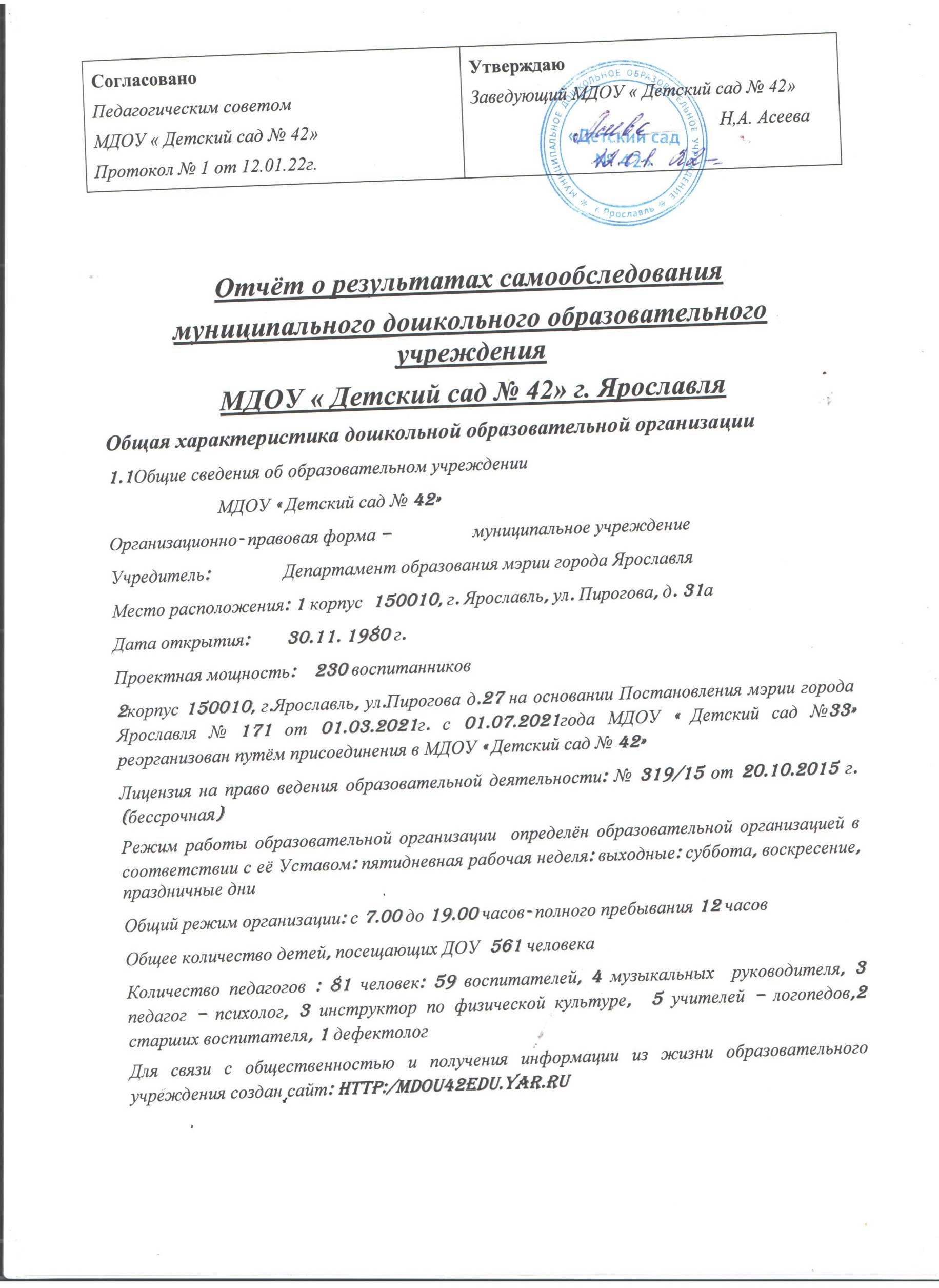 УСЛОВИЯ ФУНКЦИОНИРОВАНИЯ ДОУРАЗВИТИЕ МАТЕРИАЛЬНО-ТЕХНИЧЕСКИХ УСЛОВИЙИмущество ДОУ является муниципальной собственностью и закрепляется за ним на праве оперативного управления. Здание ДОУ и прилегающая территория в целом соответствуют санитарно-эпидемиологическими правилами и нормативами; здание оснащено централизованным водоснабжением, канализацией, отоплением, вентиляцией, электроснабжением. Обеспечивается необходимое санитарное состояние и содержание помещений, пожарная безопасность.Имеются в наличии все необходимые помещения для предоставления образовательных услуг и услуг по присмотру и уходу за воспитанниками. Обеспечивается достаточная оснащенность кабинетов, медицинского блока, физкультурного зала, спортивных площадок необходимым игровым и спортивным оборудованием и инвентарем.В детском саду созданы необходимые условия для осуществления учебно-воспитательного и оздоровительного процесса. Предметно-развивающая среда групп и других помещений постоянно совершенствуется, за счет приобретения нового игрового оборудования и мебели на средства городского бюджета, федеральных субсидий,  благотворительных пожертвований. Все базовые компоненты развивающей предметной среды детского сада включают оптимальные условия для полноценного физического, эстетического, познавательного и социального развития детей. Кабинеты специалистов оснащены необходимым оборудованием, учебно-наглядным и дидактическим материалом, техническими средствами обучения.В течение 2021/2022 года в условиях новой системы финансирования ДОУ (подушевое нормативное финансирование из областного бюджета на предоставление услуги по реализации образовательной программы дошкольного образования) детский сад постоянно проводит дополнительное оснащение в соответствии с требованием федерального государственного образовательного стандарта дошкольного образования:- пополнено спортивное оборудование;-закуплены столы и стулья в 5 групп;- установлено игровое оборудование на прогулочные участки детского сада;- закуплено игровое оборудование, учебные пособия практически на 80%. Летом 2022 года было проведены работы  по ремонту кровли и по замене оконных блоков (8), на эти цели были привлечены средства депутатов муниципалитета, добровольные пожертвования родителей воспитанников и доходы от платных услуг. В детском саду был проведен ремонт лестничных клеток, во втором корпусе сделаны новые пожарные выхода в 4 группах 1-го этажа,  косметический ремонт   раздевальных комнат 5.4, 12, коридора 1 этажа УСЛОВИЯ ОСУЩЕСТВЛЕНИЯ УЧЕБНО-ВОСПИТАТЕЛЬНОГО ПРОЦЕССАИгры, игрушки, дидактический материал, издательская продукция: 	Игры, игрушки, дидактический материал, издательская продукция (далее - игрушки и оборудование) подобраны в детском саду с соблюдением общих закономерностей развития ребенка на каждом возрастном этапе.Оборудование отвечает санитарно-эпидемиологическим правилам и нормативам, гигиеническим, педагогическим и эстетическим требованиям.Оборудование для познавательно-исследовательской деятельности включает объекты для исследования в реальном действии и образно-символический материал:оборудование, относящееся к объектам для исследования в реальном времени, включает различные материалы для сенсорного развития. Данная группа материалов включает и природные объекты, в процессе действий с которыми дети знакомятся с их свойствами и учатся различным способам их упорядочивания; группа образно-символического оборудования представлена специальными наглядными пособиями, репрезентирующими детям мир вещей и событий.Материалы и оборудование для двигательной активности включают оборудование для ходьбы, бега и равновесия; для прыжков; для катания, бросания и ловли; для ползания и лазания; для общеразвивающих упражнений.Игрушки для детей дошкольного возраста соответствуют техническому регламенту о безопасности продукции, предназначенной для детей и подростков.В детском саду имеются игрушки, которые обладают  наиболее ценными педагогически качествами: полифункциональностью, возможностью применения игрушки в совместной деятельности, дидактическими свойствами.Оснащение и оборудование кабинетов (учителя-логопеда,  педагога-психолога, медицинского, методического) и залов (музыкального, физкультурного) включают соответствие принципу необходимости и достаточности для организации коррекционной работы, медицинского обслуживания детей, методического оснащения воспитательно-образовательного процесса, а также обеспечение разнообразной двигательной активности и музыкальной деятельности детей дошкольного возраста;Широко используются технические средства обучения в ДОУ:  компьютеры для работы педагогов с детьми и набор для презентаций и работы с ИКТ (ноутбуки, проекторы, экран). ОЦЕНКА СИСТЕМЫ УПРАВЛЕНИЯ ДЕТСКОГО САДАУправление детским садом осуществляется по принципу единоначалия и самоуправления. Формами самоуправления детского сада являются:КАДРОВОЕ ОБЕСПЕЧЕНИЕ ОБРАЗОВАТЕЛЬНОГО ПРОЦЕССА        ДОУ укомплектовано кадрами   на 90 %. Образовательный процесс осуществляют 62 педагога, из них: 41 воспитатель, 7 учителей-логопедов, 3 педагога-психолога, 4 музыкальных руководителя, 2 инструктор по физкультуре, 1 учитель – дефектолог, 4 старших воспитателя. В ДОУ преобладают педагоги среднего возраста, которые имеют большой стаж педагогической работы. Педагогический коллектив за ежегодно обновляется:  в 2020-21 уч. г. в  педагогический коллектив детского сада  влились  5 новых  педагогов.           Уровень квалификации педагогических кадров постоянно растет.  В 2020-2021 уч.г. один воспитатель аттестовался на высшую, 4 воспитателя  - на  первую  квалификационную категорию. На сентябрь  2021г. 5 педагогов имеют высшую категорию, 32 педагога – 1 квалификационную категорию.    	В 2020-2021 уч.году педагоги детского сада повысили свою квалификацию через  - прохождение курсов повышения квалификации, тематических и целевых курсов при ИРО, ГЦРО - 17 человек (27%); - профессиональную переподготовку – 5 человек (8%)В детском саду действует  внутриорганизационное развитие персонала, состоящее из открытых занятий, защиты проектов, консультаций, мониторингов, деловых игр. Проведены мероприятия: консультации, семинары – практикумы, круглый стол, психологический тренинг, мастер-классы, проведен цикл семинаров по организации проектной деятельности с детьми:Анализ работы по реализации основной образовательной программы по образовательной области «Социально-коммуникативное развитие» показывает стабильно хорошие результаты за последние два года:Педагоги строят взаимоотношения с воспитанниками на основе сотрудничества и взаимопонимания. Используют разные формы организации деятельности по социально-коммуникативному развитию: групповые, подгрупповые (организованная образовательная деятельность, игровые ситуации, игры с правилами, дидактические (словесные, настольно-печатные), подвижные).Успешное личностное развитие детей: социализация, развитие общения, готовность детей к совместной деятельности, позволяет воспитанникам вместе с родителями и педагогами принимать активное участие в совместных творческих конкурсах разного уровня:Таблица учета участия в конкурсах воспитанников и сотрудников МДОУ №42 в 2022-2023 учебном годуАНАЛИЗ РЕАЛИЗАЦИИ ГОДОВОГО ПЛАНА РАБОТЫ ДЕТСКОГО САДА   Основной целью годового плана ДОУ 2021/2022 учебного года было: Повышение качества  воспитательно -  образовательной  работы  в условиях  реализации ФГОС ДО.Достижению этой цели способствовало решение следующих задач:Результаты работы по реализации годовых задач ДОУ:       Приоритетным направлением деятельности ДОУ является физкультурно-оздоровительная работа.                                        Физкультурные занятия в зале и на улице, утренняя гимнастика проводятся систематически.   В течение учебного года проведены три спортивных праздника: «Путешествие в город обручей» для детей младшего и среднего возраста, «Спорт – здоровье, спорт – игра, сила, смех и красота», « Папа, мама, я – спортивная семья» для детей старшего возраста.  Результаты готовности детей обучающихся МДОУ «Детский сад №42» г.Ярославля к обучению в школев 2021-2022 учебном году	Исследование общего уровня и отдельных показателей готовности обучающихся к переходу на новый образовательный уровень проводилось с использованием  следующего диагностическогоинструментария: Семаго Н., Семаго М. Психолого-педагогическая оценка готовности ребенка к началу школьного обучения (в групповой форме). Методика позволяет оценить у обучающихся старшего дошкольного возраста уровень сформированности предпосылок к учебной деятельности: возможность работать в соответствии с фронтальной инструкцией, умение самостоятельно действовать по образцу и осуществлять контроль, наличие определенного уровня работоспособности, а также умение вовремя остановиться в выполнении того или иного задания и переключиться на выполнение следующего; операций звукобуквенного анализа, соотнесение числа и количества, сформированность представлений «больше-меньше». Индивидуально проводилось изучение мотивов учебной деятельности по методике М.Р.Гинзбурга, исследование уровня сформированности «внутренней позиции школьника» и выявление характера ориентации на школьно-учебную действительность» с использованием стандартной беседы Т.А.Нежновой, исследование самооценки по методике В.Щур «Лесенка». В психодиагностическом исследовании приняло участие 100% обучающихся, переходящих на новый образовательный уровень в 2022 году из компенсирующей группы для детей с тяжелыми нарушениями речи №11, комбинированной группы для нормативно развивающихся детей и детей с тяжелыми нарушениями речи  №9, комбинированной группы для нормативно развивающихся детей и детей с тяжелыми нарушениями речи  №10, компенсирующей группы для детей с задержкой психического развития №4. Динамика общего уровня готовности к школе в течение 2021-2022 учебного года по группам представлена в таблицах 1, 2, 3,4. Динамика общего уровня готовности к школе всех выпускников дошкольной образовательной организации отражена в таблице 5.Таблица 1Оценка общего уровня готовности детей к обучению в школев группе компенсирующего вида для детей с тяжелыми нарушениями речи № 9 в 2021-2022 учебном годуУ большинства обучающихся группы №9 отмечается положительная динамика в развитии компонентов школьной зрелости. Обучающиеся проявляют интерес к будущей школьной жизни, демонстрируют положительную мотивацию, в структуре которой  у 11 детей (45,8%) преобладают учебно-познавательные мотивы, у 2 (8,3%) – игровые мотивы, 8 (33,3%) – позиционные  мотивы, у 3 (12,5%) – мотив получения высокой отметки.Внутренняя позиция школьника на высоком уровне сформирована у 5 (21,8 %) детей, у 16 (66,7 %) сформирована на среднем уровне, у 3(12,5 %)  в начальной стадии формирования. Качественные характеристики уровня сформированности внутренней позиции обусловлены особенностями дошкольного возраста и является нормой. 100% детей обладают адекватной самооценкой. Уровень тревожности у 13 (54,2 %) детей находится в границах средних значений, 3 (12,5 %) – обладают высокой тревожностью, 8 (33,3 %) детей имеют низкий уровень тревожности.Таблица 2Оценка общего уровня готовности детей к обучению в школев группе комбинированного вида для нормативно развивающихся детей и детей с тяжелыми нарушениями речи № 10 в 2021-2022 учебном годуУ большинства обучающихся группы №10 отмечается положительная динамика в развитии компонентов школьной зрелости. Обучающиеся  проявляют интерес к будущей школьной жизни, демонстрируют положительную мотивацию, в структуре которой  у 6 детей (21,5%) преобладают учебно-познавательные мотивы, у 10 (36%) – широкие социальные мотивы, у 6 (21,5%) – мотив получения высокой отметки, у 3(10,5%) – позиционные мотивы, у 3 (10,5 %) – внешние мотивы.Внутренняя позиция школьника на высоком уровне сформирована у 2 (7,2%) детей, у 22 (78,5%) сформирована на среднем уровне, у 4 (14,3 %)  в начальной стадии формирования. Качественные характеристики уровня сформированности внутренней позиции обусловлены особенностями дошкольного возраста и является нормой. 100% детей обладают адекватной самооценкой. Уровень тревожности у 19 (68 %) детей находится в границах средних значений, 6 (21,5 %) детей  обладают высокой тревожностью, 3 (10,5%) детей имеют низкий уровень тревожности.Таблица 3Оценка общего уровня готовности детей к обучению в школев группе компенсирующего вида для детей с тяжелыми нарушениями речи №11 в 2021-2022 учебном годуУ большинства обучающихся группы №11отмечается положительная динамика в развитии компонентов школьной зрелости. Обучающиеся проявляют интерес к будущей школьной жизни, демонстрируют положительную мотивацию, в структуре которой  у 4 детей (30,8%) преобладают учебно-познавательные мотивы, у 4 (30,8%) – широкие социальные мотивы, у 4 (30,8%) – мотив получения высокой отметки, у 1 (7,6%) ребенка преобладают внешние мотивы.Внутренняя позиция школьника на высоком уровне сформирована у 2 (15,4%) детей, у 9 (69,2%) сформирована на среднем уровне, у 2 (15,4 %)  в начальной стадии формирования. Качественные характеристики уровня сформированности внутренней позиции обусловлены особенностями дошкольного возраста и является нормой. 100% детей обладают адекватной самооценкой.Уровень тревожности  у 4(66%) детей находится в границах средних значений, у 2 (34%) детей - соответствует высокому уровню.Таблица 4Оценка общего уровня готовности детей к обучению в школев группе компенсирующей направленности для детей с задержкой психического развития №4 в 2021-2022 учебном годуУ обучающихся группы №4 отмечается незначительная динамика в развитии компонентов школьной зрелости в сравнении с началом года. Обучающийся не проявляют интерес к будущей школьной жизни, в структуре мотивации преобладают внешние мотивы.Внутренняя позиция школьника находится в начальной стадии формирования. Воспитанник обладает адекватной самооценкой.Уровень тревожности  воспитанника находится в границах средних значений.Таблица 4Оценка общего уровня готовности детей к обучению в школев группе комбинированной направленности для нормативно развивающихся детей и детей с тяжелыми нарушениями речи № 8 в 2021-2022 учебном годуУ обучающейся группы №8 отмечается незначительная положительная динамика в развитии компонентов школьной зрелости в сравнении с началом года. Девочка не проявляют видимого интереса к будущей школьной жизни, в структуре мотивации преобладают внешние и игровые мотивы.Внутренняя позиция школьника у ребенка находится в начальной стадии формирования. Девочка обладает адекватной самооценкой.Уровень тревожности  находится в границах средних значений.Таблица 5Динамика показателей готовности обучающихся к переходу на новый образовательный уровень  в 2021-2022 учебном году по ДОУДиаграмма 1. Преобладающие мотивы учебной деятельности по ДОУДиаграмма 2. Степень сформированности внутренней позиции школьника по ДОУДиаграмма 3. Мониторинг готовности детей к обучению в школе по ДОУТаким образом, у большинства обучающихся дошкольной образовательной организации под влиянием комплекса факторов прослеживается положительная динамика в развитии компонентов школьной зрелости, однако в ряде случаев она является незначительной. Средний балл скрининговой оценки готовности детей к переходу на новый образовательный уровень составляет 18,3 балла и соответствует позиции «готовности». Таким образом, у 75% выпускников компоненты школьной зрелости соответствуют значениям «готовности» и 21% - «условной готовности», что позволяет дать благоприятный прогноз их адаптации на новом этапе обучения и освоения программы начального общего образования.30.05.2022Педагог-психолог                                                                       И.А.Кузьмичевануждающихся в коррекционно-развивающей помощи. Были выявлены основные проблемы в развитии произвольного внимания, словесно-логического мышления, воображения. По результатам диагностики была сформирована группа детей с низким уровнем развития познавательных процессов в количестве 5 человек.Диагностика на конец года позволила выявить динамику в развитии познавательных процессов, в формировании мотивационной, эмоционально- личностно , коммуникативной готовности.Результаты, полученные в конце учебного года,  говорят о положительной динамики  в развитии всех компонентов готовности к школе.Достичь положительной динамики позволили: 1.Систематические коррекционно-развивающие  занятия с детьми, имеющими низкий уровень, направленные на предупреждение школьной дезадаптации   по программе «Коррекционно - развивающие занятия в подготовительной группе»  В.Л. Шарохина,  Л.И. Катаевой.2.Совместная работа всех участников образовательного процесса (воспитатели, родители, специалисты).3. Высокая посещаемость детей 4. Вовлечённость  родителей  в коррекционно-развивающий  процесс.Таким образом, процент детей, имеющих высокий уровень готовности к обучению в школе по всем группам составил - 21,9 %; средний уровень готовности - 78,1 % 30.05.2022	Педагоги-психологи2019-2020 уч. г.2020-2021 уч.г.Н-2%СР-56%В.-42%Н-3%СР-44%В.-53%№Название конкурса№ приказаЧисло участниковНаградные материалыНаградные материалы№Название конкурса№ приказаЧисло участниковДипломыСвидетельства, сертификаты 1Городская социальная акция «Открывая горизонты»01-05/1028 от 25.10.227 благодарность2Городской конкурс «Мы –эко-волонтеры»01-05/959 от 07.10.20221сертификат3Городской конкурс «Энциклопедия профессий»01-05/829 от 05.09.20221Участник4Городской конкурс «В каждой избушке свои игрушки»01-05/860 от 13.09.20225участник5Городской конкурс «ЯрЕлка»01-05/987 от 18.10 2022192 место -1шт.18- свидетельств участника6Городской конкурс  «Семейные ценности»01-05/1054 от 01.11.20225Свидетельство участника7Городской конкурс «Новогодний калейдоскоп»01-05/1138 от 24.11.202262 место-1 шт.Свидетельство участника – 5 шт.8Городской конкурс «Сказки с подробностями»01-05/1145 от 25.11.202232 место-1 шт.Сертификат участника-2 шт.9Городской конкурс «Дворец Деда Мороза»01-05/1147 от 25.11.202221 место-1 шт.Диплом участника-1 шт.10Районный конкурс «Наряжаем город вместе»2Диплом 2 местоБлагодарственное письмо участника11Моя Мама лучшая 2022Региональный конкурс 1Почетная грамота2 место«МАМА праздник»12Семейный конкурс рисунков «Добрые пожелания животным на новый год»12.12.2022-25.12.20221Сертификат участника13Городской конкурс «Мама- главный в мире человек»№01-05/66 от 24.01.20232Сертификат уастника-2 шт.14Городской конкурс детского творчества «Спасибо за детство»23.01.2023- 15.02.202353 место-1 шт.Сертификат участника-4 шт.15Городской конкурс детского рисунка «Моя семья: традиции, объединяющие поколения»27.12.2022-10.03.20234--14Конкурс  на лучшее масленичное украшение варежки «Расписные рукавички»122 место-1 шт.Благодарность-11 шт.15Городской конкурс «Страницы любимых книг»№01-05/53 от 20.01.20232Сертификат участника-2 шт.16Городской конкурс «По страницам произведений С.В.Михалкова» А что у вас?»№ 01-05/196 от 03.03.20231Сертификат участника – 1 шт.17Городской конкурс  «Из дома в сказку» №01-05/73 от 25.01.202032Сертификат участника-2 шт.18Городской конкурс «Обложка для любимой книги»Городско конкурс Центральная детская библиотека им.Ярослава Мудрого1Сертификат участника- 1 шт.19Городской конкурс «Азбука здоровья»№ 01-05-193 от 02.03.20238Диплом 1 местоСертификат участника-7 шт20Городской конкурс –выставка декоративно прикладного и изобразительного творчества «Пасхальная радость»№ 01-05/186 от 28.02.202312Сертификат участника- 12шт.21Городской конкурс «Майский праздник-День Победы»№ 01-15/250 от 23.03.20233Сертификат участника22«Читая Михалкова»№01-05/216 от 10.03.20233Диплом 3 местоДиплом 2 местоСертификат участника23Городской конкурс книжек-малышек «Читаем Сергея Михалкова»№ 01-05/179 от 27.02.20233Диплом 3 местоДиплом участника -3 шт.24Городской конкурс «Мой фантастический космос»№ 01-05/263 от 24.03.20238Диплом 2 местоСертификат участника-7 шт.25Городской фотоконкурс «Профессия в лицах»№ 01-05/251 от 23.03.20235Сертификат участника- 5 шт.Наименование конкурсаУровень Количество участниковРезультат конкурс «День матери»Рисунок «С Днем матери» (коллективная работа)городской19участникизготовление новогодней елочной игрушки« Новогодняя снежинка!»районный3участник«Энциклопедия профессий»городской2участник«Помни каждый гражданин: спасения номер 01»городской2участникакция «Поможем животным вместе!»городской8участникконкурс чтецов «Живое слово»городской1участникконкурс творчества «Новогодний калейдоскоп»городской5участникЗадачи Средства реализации1.    Сохранение и укрепление здоровья участников образовательного процесса через улучшение социально- психологического климата в группах путем исследования и проектирования межличностных отношений детей и взрослых.- Организация эффективного здоровьесберегающего пространства в ДОУ.                    - Совершенствование форм физического развития и укрепления здоровья детей в соответствии с ФГОС ДО.- Реализация здоровьесберегающей технологии Ю.Ф. Змановского: частая смена упр. при многократной повторяемости, цикличность упр., создание условий для положительных эмоций, тесная взаимосвязь с педагогами и родителями.  - Создание социально-благоприятного климата в ДОУ через  традиции: ежедневные (приветствия, подведение итогов дня, аудиозаписи для проведения режимных моментов), еженедельные (минутки радостных воспоминаний, музыкальная «встреча» детей) и др.  - Участие детей и взрослых в проектах, спортивных праздниках и развлечениях.- Консультации педагога-психолога с педагогами, родителями по результатам методики «Социометрия», разработка индивидуальных проектов.2. Повышение компетентности педагогов в построении личностно-ориентированного взаимодействия с дошкольниками- применение технологии социально-педагогического проектирования3.  Создание условий для поддержки детской активности и самостоятельности при формировании представлений о профессиях средствами сюжетно-ролевой игры.- Создание в группах предметно-пространственной среды, способствующей проявлению активности и самостоятельности (систематическое изменение среды в соответствии с тематическим планированием, регулярное обогащение материалами, позволяющими ребенку сделать выбор деятельности, формирование копилки личных достижений воспитанников); - Мастер-классы по поддержке инициативы и самостоятельности дошкольников в разных видах деятельности, знакомству детей с вариантами поиска необходимой информации, семинары-практикумы на которых определены  пути решения задач профориентационной работы с дошкольниками.-Взаимодействие с семьями воспитанников в рамках Дней открытых дверей в ДОУ, через организацию совместной деятельности «Профессии наших родителей». Уровень ГОШОкончательное ПДИIII кварталОкончательное ПДИIII кварталУровень ГОШАбс.Отн. (%)Готов1979,2Условно готов520,8Условно не готов--Не готов--Всего24100%Уровень ГОШОкончательное ПДИIII кварталОкончательное ПДИIII кварталУровень ГОШАбс.Отн. (%)Готов2278,5Условно готов621,5Условно не готов--Не готов--Всего28100%Уровень ГОШОкончательное ПДИIII кварталОкончательное ПДИIII кварталУровень ГОШАбс.Отн. (%)Готов1076,9Условно готов323,1Условно не готов--Не готов--Всего13100%Уровень ГОШОкончательное ПДИIII кварталОкончательное ПДИIII кварталУровень ГОШАбс.Отн. (%)Готов--Условно готов--Условно не готов2100%Не готов--Всего2100%Уровень ГОШОкончательное ПДИIII кварталОкончательное ПДИIII кварталУровень ГОШАбс.Отн. (%)Готов--Условно готов--Условно не готов1100%Не готов--Всего1100%Уровень ГОШОкончательное ПДИIII кварталОкончательное ПДИIII кварталУровень ГОШАбс.Отн. (%)Готов5175%Условно готов1420,5%Условно не готов34,5%Не готов--Всего68100